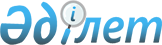 Ақсу қалалық мәслихатының 2017 жылғы 29 желтоқсандағы "Селолық округтердің 2018 - 2020 жылдарға арналған бюджеті туралы" № 172/21 шешіміне өзгерістер мен толықтыру енгізу туралыПавлодар облысы Ақсу қалалық мәслихатының 2018 жылғы 2 қарашадағы № 258/34 шешімі. Павлодар облысының Әділет департаментінде 2018 жылғы 13 желтоқсанда № 6155 болып тіркелді
      Қазақстан Республикасының 2008 жылғы 4 желтоқсандағы Бюджет кодексінің 106-бабының 4-тармағына, Қазақстан Республикасының 2001 жылғы 23 қаңтардағы "Қазақстан Республикасындағы жергілікті мемлекеттік басқару және өзін-өзі басқару туралы" Заңының 6-бабы 1-тармағының 1) тармақшасына сәйкес, Ақсу қалалық мәслихаты ШЕШІМ ҚАБЫЛДАДЫ:
      1. Ақсу қалалық мәслихатының 2017 жылғы 29 желтоқсандағы "Селолық округтердің 2018 - 2020 жылдарға арналған бюджеті туралы" № 172/21 шешіміне (Нормативтік құқықтық актілерді мемлекеттік тіркеу тізілімінде № 5808 болып тіркелген, 2018 жылғы 19 қаңтарда "Ақсу жолы", "Новый путь" газеттерінде жарияланған) мынадай өзгерістер мен толықтыру енгізілсін:
      1-тармақта:
      1) тармақшада:
      "54356" деген сандар "54296" деген сандармен ауыстырылсын;
      "49478" деген сандар "49418" деген сандармен ауыстырылсын;
      2) тармақшада "57877" деген сандар "57817" деген сандармен ауыстырылсын;
      2-тармақта:
      1) тармақшада:
      "40221" деген сандар "40189" деген сандармен ауыстырылсын;
      "35243" деген сандар "35211" деген сандармен ауыстырылсын;
      2) тармақшада "41339" деген сандар "41307" деген сандармен ауыстырылсын;
      4-тармақта:
      1) тармақшада:
      "52433" деген сандар "52383" деген сандармен ауыстырылсын;
      "46180" деген сандар "46130" деген сандармен ауыстырылсын;
      2) тармақшада "54335" деген сандар "54285" деген сандармен ауыстырылсын;
      5-тармақта:
      1) тармақшада:
      "46619" деген сандар "47097" деген сандармен ауыстырылсын;
      "40734" деген сандар "41212" деген сандармен ауыстырылсын;
      2) тармақшада "49777" деген сандар "50255" деген сандармен ауыстырылсын;
      көрсетілген шешім келесі мазмұндағы 7-3-тармақпен толықтырылсын:
      "7-3. Достық селолық округінің 2018 жылға арналған бюджетінде автобусты орта мектептің балансынан ауылдық округтің балансына беруге байланысты оқушыларды мектепке дейін және кейін тегін жеткізу үшін шығыстарды қамтамасыз етуге 528 мың теңге сомасында қалалық бюджеттен нысаналы ағымдағы трансферт ескерілсін.";
      көрсетілген шешімнің 1, 4, 7, 10, 13, 16-қосымшалары осы шешімнің 1, 2, 3, 4, 5, 6-қосымшаларына сәйкес жаңа редакцияда жазылсын.
      2. Осы шешімнің орындалуын бақылау қалалық мәслихаттың экономика және бюджет мәселелері жөніндегі тұрақты комиссиясына жүктелсін.
      3. Осы шешім 2018 жылғы 1 қаңтардан бастап қолданысқа енгізіледі. 2018 жылға арналған Мәмәйіт Омаров атындағы
ауылдық округінің бюджеті туралы
(өзгерістер мен толықтырумен) 2018 жылға арналған Қызылжар ауылдық округінің бюджеті туралы
(өзгерістер мен толықтырумен) 2018 жылға арналған Алғабас ауылдық округінің бюджеті туралы
(өзгерістер мен толықтырумен) 2018 жылға арналған Евгеньевка ауылдық округінің бюджеті туралы
(өзгерістер мен толықтырумен) 2018 жылға арналған Достық ауылдық округінің бюджеті туралы
(өзгерістер мен толықтырумен) 2018 жылға арналған Қалқаман ауылдық округінің бюджеті туралы
(өзгерістер мен толықтырумен)
					© 2012. Қазақстан Республикасы Әділет министрлігінің «Қазақстан Республикасының Заңнама және құқықтық ақпарат институты» ШЖҚ РМК
				
      Сессия төрағасы

Т. Носачева

      Қалалық мәслихаттың хатшысы

М. Омарғалиев
Ақсу қалалық мәслихатының
2018 жылғы 2 қарашадағы
№ 258/34 шешіміне
1-қосымшаАқсу қалалық мәслихатының
2017 жылғы 29 желтоқсандағы
№ 172/21 шешіміне
1-қосымша
Санаты
Санаты
Санаты
Санаты
Сомасы (мың теңге)
Сыныбы
Сыныбы
Сыныбы
Сомасы (мың теңге)
Кіші сыныбы
Кіші сыныбы
Сомасы (мың теңге)
Атауы
Сомасы (мың теңге)
1
2
3
4
5
1. Кірістер
54296
1
Салық түсімдері
4878
01
Табыс салығы
650
2
Жеке табыс салығы
650
04
Меншікке салық
4228
1
Мүлікке салық
164
3
Жер салығы
294
4
Көлік құралдарына салық
3770
4
Трансферттердің түсімдері
49418
02
Мемлекеттiк басқарудың жоғары тұрған органдарынан түсетiн трансферттер
49418
Функционалдық топ
Функционалдық топ
Функционалдық топ
Функционалдық топ
Функционалдық топ
Сомасы (мың теңге)
Функционалдық кіші топ
Функционалдық кіші топ
Функционалдық кіші топ
Функционалдық кіші топ
Сомасы (мың теңге)
Бюджеттік бағдарламалардың әкімшісі
Бюджеттік бағдарламалардың әкімшісі
Бюджеттік бағдарламалардың әкімшісі
Сомасы (мың теңге)
Бағдарлама
Бағдарлама
Сомасы (мың теңге)
Атауы
Сомасы (мың теңге)
1
2
3
4
5
6
2. Шығындар
57817
01
Жалпы сипаттағы мемлекеттік қызметтер
36650
1
Мемлекеттік басқарудың жалпы функцияларын орындайтын өкілетті, атқарушы және басқа да органдар
36650
124
Аудандық маңызы бар қала, ауыл, кент, ауылдық округ әкімінің аппараты
36650
001
Аудандық маңызы бар қала, ауыл, кент, ауылдық округ әкімінің қызметін қамтамасыз ету жөніндегі қызметтер
24809
022
Мемлекеттік органның күрделі шығыстары
11841
04
Бiлiм беру
2398
2
Бастауыш, негізгі орта және жалпы орта білім беру
2398
124
Аудандық маңызы бар қала, ауыл, кент, ауылдық округ әкімінің аппараты
2398
005
Ауылдық жерлерде оқушыларды жақын жердегі мектепке дейін тегін алып баруды және одан алып қайтуды ұйымдастыру
2398
06
Әлеуметтiк көмек және әлеуметтiк қамсыздандыру
5918
2
Әлеуметтiк көмек
5918
124
Аудандық маңызы бар қала, ауыл, кент, ауылдық округ әкімінің аппараты
5918
003
Мұқтаж азаматтарға үйде әлеуметтік көмек көрсету
5918
07
Тұрғын үй-коммуналдық шаруашылығы
7701
2
Коммуналдық шаруашылық
1757
124
Аудандық маңызы бар қала, ауыл, кент, ауылдық округ әкімінің аппараты
1757
014
Елді-мекендерді сумен жабдықтауды ұйымдастыру
1757
3
Елді-мекендерді көркейту
5944
124
Аудандық маңызы бар қала, ауыл, кент, ауылдық округ әкімінің аппараты
5944
008
Елді-мекендердегі көшелерді жарықтандыру
5400
009
Елдi-мекендердiң санитариясын қамтамасыз ету
544
12
Көлiк және коммуникация
2500
1
Автомобиль көлiгi
2500
124
Аудандық маңызы бар қала, ауыл, кент, ауылдық округ әкімінің аппараты
2500
013
Аудандық маңызы бар қалаларда, ауылдарда, кенттерде, ауылдық округтерде автомобиль жолдарының жұмыс істеуін қамтамасыз ету
2500
13
Басқалар
2650
9
Басқалар
2650
124
Аудандық маңызы бар қала, ауыл, кент, ауылдық округ әкімінің аппараты
2650
040
Өңірлерді дамытудың 2020 жылға дейінгі бағдарламасы шеңберінде өңірлерді экономикалық дамытуға жәрдемдесу бойынша шараларды іске асыруға ауылдық елді-мекендерді жайластыруды шешуге арналған іс-шараларды іске асыру
2650
3. Таза бюджеттік несиелендіру
0
4. Қаржы активтерімен операциялар бойынша сальдо
0
5. Бюджет тапшылығы
-3521
6. Бюджет тапшылығын қаржыландыру
3521Ақсу қалалық мәслихатының
2018 жылғы 2 қарашадағы
№ 258/34 шешіміне
2-қосымшаАқсу қалалық мәслихатының
2017 жылғы 29 желтоқсандағы
№ 172/21 шешіміне
4-қосымша
Санаты
Санаты
Санаты
Санаты
Сомасы (мың теңге)
Сыныбы
Сыныбы
Сыныбы
Сомасы (мың теңге)
Кіші сыныбы
Кіші сыныбы
Сомасы (мың теңге)
Атауы
Сомасы (мың теңге)
1
2
3
4
5
1. Кірістер
40189
1
Салық түсімдері
4978
01
Табыс салығы
1859
2
Жеке табыс салығы
1859
04
Меншікке салық
3119
1
Мүлікке салық
121
3
Жер салығы
258
4
Көлік құралдарына салық
2740
4
Трансферттердің түсімдері
35211
02
Мемлекеттiк басқарудың жоғары тұрған органдарынан түсетiн трансферттер
35211
Функционалдық топ
Функционалдық топ
Функционалдық топ
Функционалдық топ
Функционалдық топ
Сомасы (мың теңге)
Функционалдық кіші топ
Функционалдық кіші топ
Функционалдық кіші топ
Функционалдық кіші топ
Сомасы (мың теңге)
Бюджеттік бағдарламалардың әкімшісі
Бюджеттік бағдарламалардың әкімшісі
Бюджеттік бағдарламалардың әкімшісі
Сомасы (мың теңге)
Бағдарлама
Бағдарлама
Сомасы (мың теңге)
Атауы
Сомасы (мың теңге)
1
2
3
4
5
6
2. Шығындар
41307
01
Жалпы сипаттағы мемлекеттік қызметтер
22844
1
Мемлекеттік басқарудың жалпы функцияларын орындайтын өкілетті, атқарушы және басқа да органдар
22844
124
Аудандық маңызы бар қала, ауыл, кент, ауылдық округ әкімінің аппараты
22844
001
Аудандық маңызы бар қала, ауыл, кент, ауылдық округ әкімінің қызметін қамтамасыз ету жөніндегі қызметтер
18901
022
Мемлекеттік органның күрделі шығыстары
3943
04
Бiлiм беру
3057
2
Бастауыш, негізгі орта және жалпы орта білім беру
3057
124
Аудандық маңызы бар қала, ауыл, кент, ауылдық округ әкімінің аппараты
3057
005
Ауылдық жерлерде оқушыларды жақын жердегі мектепке дейін тегін алып баруды және одан алып қайтуды ұйымдастыру
3057
06
Әлеуметтiк көмек және әлеуметтiк қамсыздандыру
3565
2
Әлеуметтiк көмек
3565
124
Аудандық маңызы бар қала, ауыл, кент, ауылдық округ әкімінің аппараты
3565
003
Мұқтаж азаматтарға үйінде әлеуметтік көмек көрсету
3565
07
Тұрғын үй-коммуналдық шаруашылығы
7232
2
Коммуналдық шаруашылық
2569
124
Аудандық маңызы бар қала, ауыл, кент, ауылдық округ әкімінің аппараты
2569
014
Елді-мекендерді сумен жабдықтауды ұйымдастыру
2569
3
Елді-мекендерді көркейту
4663
124
Аудандық маңызы бар қала, ауыл, кент, ауылдық округ әкімінің аппараты
4663
008
Елді-мекендердегі көшелерді жарықтандыру
3243
009
Елдi-мекендердiң санитариясын қамтамасыз ету
1420
12
Көлiк және коммуникация
2500
1
Автомобиль көлiгi
2500
124
Аудандық маңызы бар қала, ауыл, кент, ауылдық округ әкімінің аппараты
2500
013
Аудандық маңызы бар қалаларда, кенттерде, ауылдарда, ауылдық округтерде автомобиль жолдарының жұмыс істеуін қамтамасыз ету
2500
13
Басқалар
2109
9
Басқалар
2109
124
Аудандық маңызы бар қала, ауыл, кент, ауылдық округ әкімінің аппараты
2109
040
Өңірлерді дамытудың 2020 жылға дейінгі бағдарламасы шеңберінде өңірлерді экономикалық дамытуға жәрдемдесу бойынша шараларды іске асыруға ауылдық елді-мекендерді жайластыруды шешуге арналған іс-шараларды іске асыру
2109
3. Таза бюджеттік несиелендіру
0
4. Қаржы активтерімен операциялар бойынша сальдо
0
5. Бюджет тапшылығы
-1118
6. Бюджет тапшылығын қаржыландыру
1118Ақсу қалалық мәслихатының
2018 жылғы 2 қарашадағы
№ 258/34 шешіміне
3-қосымшаАқсу қалалық мәслихатының
2017 жылғы 29 желтоқсандағы
№ 172/21 шешіміне
7-қосымша
Санаты
Санаты
Санаты
Санаты
Сомасы (мың теңге)
Сыныбы
Сыныбы
Сыныбы
Сомасы (мың теңге)
Кіші сыныбы
Кіші сыныбы
Сомасы (мың теңге)
Атауы
Сомасы (мың теңге)
1
2
3
4
5
1. Кірістер
65459
1
Салық түсімдері
5218
01
Табыс салығы
213
2
Жеке табыс салығы
213
04
Меншікке салық
5005
1
Мүлікке салық
232
3
Жер салығы
373
4
Көлік құралдарына салық
4400
4
Трансферттердің түсімдері
60241
02
Мемлекеттiк басқарудың жоғары тұрған органдарынан түсетiн трансферттер
60241
Функционалдық топ
Функционалдық топ
Функционалдық топ
Функционалдық топ
Функционалдық топ
Сомасы (мың теңге)
Функционалдық кіші топ
Функционалдық кіші топ
Функционалдық кіші топ
Функционалдық кіші топ
Сомасы (мың теңге)
Бюджеттік бағдарламалардың әкімшісі
Бюджеттік бағдарламалардың әкімшісі
Бюджеттік бағдарламалардың әкімшісі
Сомасы (мың теңге)
Бағдарлама
Бағдарлама
Сомасы (мың теңге)
Атауы
Сомасы (мың теңге)
1
2
3
4
5
6
2. Шығындар
66804
01
Жалпы сипаттағы мемлекеттік қызметтер
37526
1
Мемлекеттік басқарудың жалпы функцияларын орындайтын өкілетті, атқарушы және басқа да органдар
37526
124
Аудандық маңызы бар қала, ауыл, кент, ауылдық округ әкімінің аппараты
37526
001
Аудандық маңызы бар қала, ауыл, кент, ауылдық округ әкімінің қызметін қамтамасыз ету жөніндегі қызметтер
26903
022
Мемлекеттік органның күрделі шығыстары
10623
04
Бiлiм беру
3388
2
Бастауыш, негізгі орта және жалпы орта білім беру
3388
124
Аудандық маңызы бар қала, ауыл, кент, ауылдық округ әкімінің аппараты
3388
005
Ауылдық жерлерде оқушыларды жақын жердегі мектепке дейін тегін алып баруды және одан алып қайтуды ұйымдастыру
3388
06
Әлеуметтiк көмек және әлеуметтiк қамсыздандыру
5716
2
Әлеуметтiк көмек
5716
124
Аудандық маңызы бар қала, ауыл, кент, ауылдық округ әкімінің аппараты
5716
003
Мұқтаж азаматтарға үйінде әлеуметтік көмек көрсету
5716
07
Тұрғын үй-коммуналдық шаруашылығы
16674
2
Коммуналдық шаруашылық
5068
124
Аудандық маңызы бар қала, ауыл, кент, ауылдық округ әкімінің аппараты
5068
014
Елді-мекендерді сумен жабдықтауды ұйымдастыру
5068
3
Елді-мекендерді көркейту
11606
124
Аудандық маңызы бар қала, ауыл, кент, ауылдық округ әкімінің аппараты
11606
008
Елді-мекендердегі көшелерді жарықтандыру
3336
009
Елдi-мекендердiң санитариясын қамтамасыз ету
420
011
Елдi-мекендердi абаттандыру және көгалдандыру
7850
12
Көлiк және коммуникация
2500
1
Автомобиль көлiгi
2500
124
Аудандық маңызы бар қала, ауыл, кент, ауылдық округ әкімінің аппараты
2500
013
Аудандық маңызы бар қалаларда, ауылдарда, кенттерде, ауылдық округтерде автомобиль жолдарының жұмыс істеуін қамтамасыз ету
2500
13
Басқалар
1000
9
Басқалар
1000
124
Аудандық маңызы бар қала, ауыл, кент, ауылдық округ әкімінің аппараты
1000
040
Өңірлерді дамытудың 2020 жылға дейінгі бағдарламасы шеңберінде өңірлерді экономикалық дамытуға жәрдемдесу бойынша шараларды іске асыруға ауылдық елді-мекендерді жайластыруды шешуге арналған іс-шараларды іске асыру
1000
3. Таза бюджеттік несиелендіру
0
4. Қаржы активтерімен операциялар бойынша сальдо
0
5. Бюджет тапшылығы
-1345
6. Бюджет тапшылығын қаржыландыру
1345Ақсу қалалық мәслихатының
2018 жылғы 2 қарашадағы
№ 258/34 шешіміне
4-қосымшаАқсу қалалық мәслихатының
2017 жылғы 29 желтоқсандағы
№ 172/21 шешіміне
10-қосымша
Санаты
Санаты
Санаты
Санаты
Сомасы (мың теңге)
Сыныбы
Сыныбы
Сыныбы
Сомасы (мың теңге)
Кіші сыныбы
Кіші сыныбы
Сомасы (мың теңге)
Атауы
Сомасы (мың теңге)
1
2
3
4
5
1. Кірістер
52383
1
Салық түсімдері
6253
01
Табыс салығы
344
2
Жеке табыс салығы
344
04
Меншікке салық
5909
1
Мүлікке салық
144
3
Жер салығы
239
4
Көлік құралдарына салық
5526
4
Трансферттердің түсімдері
46130
02
Мемлекеттiк басқарудың жоғары тұрған органдарынан түсетiн трансферттер
46130
Функционалдық топ
Функционалдық топ
Функционалдық топ
Функционалдық топ
Функционалдық топ
Сомасы (мың теңге)
Функционалдық кіші топ
Функционалдық кіші топ
Функционалдық кіші топ
Функционалдық кіші топ
Сомасы (мың теңге)
Бюджеттік бағдарламалардың әкімшісі
Бюджеттік бағдарламалардың әкімшісі
Бюджеттік бағдарламалардың әкімшісі
Сомасы (мың теңге)
Бағдарлама
Бағдарлама
Сомасы (мың теңге)
Атауы
Сомасы (мың теңге)
1
2
3
4
5
6
2. Шығындар
54285
01
Жалпы сипаттағы мемлекеттік қызметтер
26317
1
Мемлекеттік басқарудың жалпы функцияларын орындайтын өкілетті, атқарушы және басқа да органдар
26317
124
Аудандық маңызы бар қала, ауыл, кент, ауылдық округ әкімінің аппараты
26317
001
Аудандық маңызы бар қала, ауыл, кент, ауылдық округ әкімінің қызметін қамтамасыз ету жөніндегі қызметтер
22372
022
Мемлекеттік органның күрделі шығыстары
3945
06
Әлеуметтiк көмек және әлеуметтiк қамсыздандыру
2973
2
Әлеуметтiк көмек
2973
124
Аудандық маңызы бар қала, ауыл, кент, ауылдық округ әкімінің аппараты
2973
003
Мұқтаж азаматтарға үйінде әлеуметтік көмек көрсету
2973
07
Тұрғын үй-коммуналдық шаруашылығы
4695
2
Коммуналдық шаруашылық
2672
124
Аудандық маңызы бар қала, ауыл, кент, ауылдық округ әкімінің аппараты
2672
014
Елді-мекендерді сумен жабдықтауды ұйымдастыру
2672
3
Елді-мекендерді көркейту
2023
124
Аудандық маңызы бар қала, ауыл, кент, ауылдық округ әкімінің аппараты
2023
008
Елді-мекендердегі көшелерді жарықтандыру
2023
08
Мәдениет, спорт, туризм және ақпараттық кеңістiк
15950
1
Мәдениет саласындағы қызмет
15950
124
Аудандық маңызы бар қала, ауыл, кент, ауылдық округ әкімінің аппараты
15950
006
Жергілікті деңгейде мәдени-демалыс жұмысын қолдау
15950
12
Көлiк және коммуникация
1500
1
Автомобиль көлiгi
1500
124
Аудандық маңызы бар қала, ауыл, кент, ауылдық округ әкімінің аппараты
1500
013
Аудандық маңызы бар қалаларда, ауылдарда, кенттерде, ауылдық округтерде автомобиль жолдарының жұмыс істеуін қамтамасыз ету
1500
13
Басқалар
2850
9
Басқалар
2850
124
Аудандық маңызы бар қала, ауыл, кент, ауылдық округ әкімінің аппараты
2850
040
Өңірлерді дамытудың 2020 жылға дейінгі бағдарламасы шеңберінде өңірлерді экономикалық дамытуға жәрдемдесу бойынша шараларды іске асыруға ауылдық елді-мекендерді жайластыруды шешуге арналған іс-шараларды іске асыру
2850
3. Таза бюджеттік несиелендіру
0
4. Қаржы активтерімен операциялар бойынша сальдо
0
5. Бюджет тапшылығы
-1902
6. Бюджет тапшылығын қаржыландыру
1902Ақсу қалалық мәслихатының
2018 жылғы 2 қарашадағы
№ 258/34 шешіміне
5-қосымшаАқсу қалалық мәслихатының
2017 жылғы 29 желтоқсандағы
№ 172/21 шешіміне
13-қосымша
Санаты
Санаты
Санаты
Санаты
Сомасы (мың теңге)
Сыныбы
Сыныбы
Сыныбы
Сомасы (мың теңге)
Кіші сыныбы
Кіші сыныбы
Сомасы (мың теңге)
Атауы
Сомасы (мың теңге)
1
2
3
4
5
1. Кірістер
47097
1
Салық түсімдері
5885
01
Табыс салығы
335
2
Жеке табыс салығы
335
04
Меншікке салық
5550
1
Мүлікке салық
165
3
Жер салығы
275
4
Көлік құралдарына салық
5110
4
Трансферттердің түсімдері
41212
02
Мемлекеттiк басқарудың жоғары тұрған органдарынан түсетiн трансферттер
41212
Функционалдық топ
Функционалдық топ
Функционалдық топ
Функционалдық топ
Функционалдық топ
Сомасы (мың теңге)
Функционалдық кіші топ
Функционалдық кіші топ
Функционалдық кіші топ
Функционалдық кіші топ
Сомасы (мың теңге)
Бюджеттік бағдарламалардың әкімшісі
Бюджеттік бағдарламалардың әкімшісі
Бюджеттік бағдарламалардың әкімшісі
Сомасы (мың теңге)
Бағдарлама
Бағдарлама
Сомасы (мың теңге)
Атауы
Сомасы (мың теңге)
1
2
3
4
5
6
2. Шығындар
50255
01
Жалпы сипаттағы мемлекеттік қызметтер
30071
1
Мемлекеттік басқарудың жалпы функцияларын орындайтын өкілетті, атқарушы және басқа да органдар
30071
124
Аудандық маңызы бар қала, ауыл, кент, ауылдық округ әкімінің аппараты
30071
001
Аудандық маңызы бар қала, ауыл, кент, ауылдық округ әкімінің қызметін қамтамасыз ету жөніндегі қызметтер
26126
022
Мемлекеттік органның күрделі шығыстары
3945
04
Бiлiм беру
3540
2
Бастауыш, негізгі орта және жалпы орта білім беру
3540
124
Аудандық маңызы бар қала, ауыл, кент, ауылдық округ әкімінің аппараты
3540
005
Ауылдық жерлерде оқушыларды жақын жердегі мектепке дейін тегін алып баруды және одан алып қайтуды ұйымдастыру
3540
06
Әлеуметтiк көмек және әлеуметтiк қамсыздандыру
2974
2
Әлеуметтiк көмек
2974
124
Аудандық маңызы бар қала, ауыл, кент, ауылдық округ әкімінің аппараты
2974
003
Мұқтаж азаматтарға үйінде әлеуметтік көмек көрсету
2974
07
Тұрғын үй-коммуналдық шаруашылығы
8520
2
Коммуналдық шаруашылық
4600
124
Аудандық маңызы бар қала, ауыл, кент, ауылдық округ әкімінің аппараты
4600
014
Елді-мекендерді сумен жабдықтауды ұйымдастыру
4600
3
Елді-мекендерді көркейту
3920
124
Аудандық маңызы бар қала, ауыл, кент, ауылдық округ әкімінің аппараты
3920
008
Елді-мекендердегі көшелерді жарықтандыру
3500
009
Елдi-мекендердiң санитариясын қамтамасыз ету
420
12
Көлiк және коммуникация
2500
1
Автомобиль көлiгi
2500
124
Аудандық маңызы бар қала, ауыл, кент, ауылдық округ әкімінің аппараты
2500
013
Аудандық маңызы бар қалаларда, ауылдарда, кенттерде, ауылдық округтерде автомобиль жолдарының жұмыс істеуін қамтамасыз ету
2500
13
Басқалар
2650
9
Басқалар
2650
124
Аудандық маңызы бар қала, ауыл, кент, ауылдық округ әкімінің аппараты
2650
040
Өңірлерді дамытудың 2020 жылға дейінгі бағдарламасы шеңберінде өңірлерді экономикалық дамытуға жәрдемдесу бойынша шараларды іске асыруға ауылдық елді-мекендерді жайластыруды шешуге арналған іс-шараларды іске асыру
2650
3. Таза бюджеттік несиелендіру
0
4. Қаржы активтерімен операциялар бойынша сальдо
0
5. Бюджет тапшылығы
-3158
6. Бюджет тапшылығын қаржыландыру
3158Ақсу қалалық мәслихатының
2018 жылғы 2 қарашадағы
№ 258/34 шешіміне
6-қосымшаАқсу қалалық мәслихатының
2017 жылғы 29 желтоқсандағы
№ 172/21 шешіміне
16-қосымша
Санаты
Санаты
Санаты
Санаты
Сомасы (мың теңге)
Сыныбы
Сыныбы
Сыныбы
Сомасы (мың теңге)
Кіші сыныбы
Кіші сыныбы
Сомасы (мың теңге)
Атауы
Сомасы (мың теңге)
1
2
3
4
5
1. Кірістер
116951
1
Салық түсімдері
6663
01
Табыс салығы
3333
2
Жеке табыс салығы
3333
04
Меншікке салық
3330
1
Мүлікке салық
93
3
Жер салығы
229
4
Көлік құралдарына салық
3008
4
Трансферттердің түсімдері
110288
02
Мемлекеттiк басқарудың жоғары тұрған органдарынан түсетiн трансферттер
110288
Функционалдық топ
Функционалдық топ
Функционалдық топ
Функционалдық топ
Функционалдық топ
Сомасы (мың теңге)
Функционалдық кіші топ
Функционалдық кіші топ
Функционалдық кіші топ
Функционалдық кіші топ
Сомасы (мың теңге)
Бюджеттік бағдарламалардың әкімшісі
Бюджеттік бағдарламалардың әкімшісі
Бюджеттік бағдарламалардың әкімшісі
Сомасы (мың теңге)
Бағдарлама
Бағдарлама
Сомасы (мың теңге)
Атауы
Сомасы (мың теңге)
1
2
3
4
5
6
2. Шығындар
119470
01
Жалпы сипаттағы мемлекеттік қызметтер
28452
1
Мемлекеттік басқарудың жалпы функцияларын орындайтын өкілетті, атқарушы және басқа да органдар
28452
124
Аудандық маңызы бар қала, ауыл, кент, ауылдық округ әкімінің аппараты
28452
001
Аудандық маңызы бар қала, ауыл, кент, ауылдық округ әкімінің қызметін қамтамасыз ету жөніндегі қызметтер
24507
022
Мемлекеттік органның күрделі шығыстары
3945
04
Бiлiм беру
54753
1
Мектепке дейiнгi тәрбие және оқыту
51844
124
Аудандық маңызы бар қала, ауыл, кент, ауылдық округ әкімінің аппараты
51844
004
Мектепке дейінгі тәрбиелеу және оқыту және мектепке дейінгі тәрбиелеу және оқыту ұйымдарында медициналық қызмет көрсетуді ұйымдастыру
51844
2
Бастауыш, негізгі орта және жалпы орта білім беру
2909
124
Аудандық маңызы бар қала, ауыл, кент, ауылдық округ әкімінің аппараты
2909
005
Ауылдық жерлерде оқушыларды жақын жердегі мектепке дейін тегін алып баруды және одан алып қайтуды ұйымдастыру
2909
06
Әлеуметтiк көмек және әлеуметтiк қамсыздандыру
8573
2
Әлеуметтiк көмек
8573
124
Аудандық маңызы бар қала, ауыл, кент, ауылдық округ әкімінің аппараты
8573
003
Мұқтаж азаматтарға үйінде әлеуметтік көмек көрсету
8573
07
Тұрғын үй-коммуналдық шаруашылығы
7797
2
Коммуналдық шаруашылық
1727
124
Аудандық маңызы бар қала, ауыл, кент, ауылдық округ әкімінің аппараты
1727
014
Елді-мекендерді сумен жабдықтауды ұйымдастыру
1727
3
Елді-мекендерді көркейту
6070
124
Аудандық маңызы бар қала, ауыл, кент, ауылдық округ әкімінің аппараты
6070
008
Елді-мекендердегі көшелерді жарықтандыру
5650
009
Елдi-мекендердiң санитариясын қамтамасыз ету
420
08
Мәдениет, спорт, туризм және ақпараттық кеңістiк
17518
1
Мәдениет саласындағы қызмет
17518
124
Аудандық маңызы бар қала, ауыл, кент, ауылдық округ әкімінің аппараты
17518
006
Жергілікті деңгейде мәдени-демалыс жұмысын қолдау
17518
12
Көлiк және коммуникация
890
1
Автомобиль көлiгi
890
124
Аудандық маңызы бар қала, ауыл, кент, ауылдық округ әкімінің аппараты
890
013
Аудандық маңызы бар қалаларда, ауылдарда, кенттерде, ауылдық округтерде автомобиль жолдарының жұмыс істеуін қамтамасыз ету
890
13
Басқалар
1487
9
Басқалар
1487
124
Аудандық маңызы бар қала, ауыл, кент, ауылдық округ әкімінің аппараты
1487
040
Өңірлерді дамытудың 2020 жылға дейінгі бағдарламасы шеңберінде өңірлерді экономикалық дамытуға жәрдемдесу бойынша шараларды іске асыруға ауылдық елді-мекендерді жайластыруды шешуге арналған іс-шараларды іске асыру
1487
3. Таза бюджеттік несиелендіру
0
4. Қаржы активтерімен операциялар бойынша сальдо
0
5. Бюджет тапшылығы
-2519
6. Бюджет тапшылығын қаржыландыру
2519